		Définir un « EPINGLE SPIRALEE SORTIE INTERIEUR»Vos coordonnées  Vous désirez :     Qté Puissance :  W – Tension :  V – Charge spécifiques (Cs)  W/cm²Nature du liquide à chauffer :      Nature du blindage (si impératif)  :   - Température de travail :  °CConnexions :	     Ø du tube 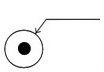 				      Lg du tube (A) 	 				           Lg portée de joint (P) 				 Ø extérieur : 						         Lg spiralée (S) 		            Entraxe (Ea) 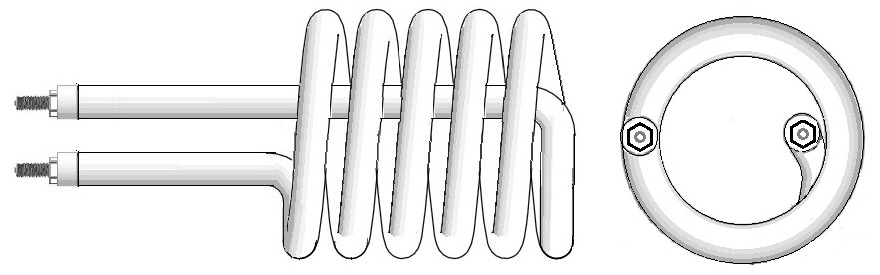 Entraxe(Ea)Les raccordements :Tiges filetées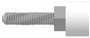  Bornes plates        à étrier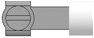  Cosses faston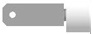  Câble haute T°      Lg 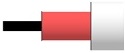  Câble étanche      Lg 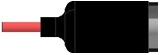  Manchon         Sertis     Brasé     soudé TIG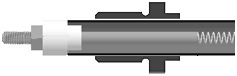                        D :       Lg P  Rondelle Ø  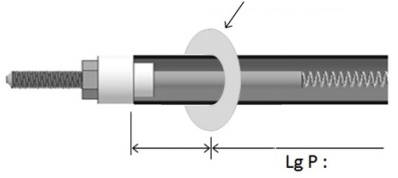                 D :         Autre 